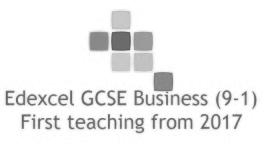 Edexcel GCSE -  Business (9-1) worksheet2.1.1. Business growthExplain organic growth here: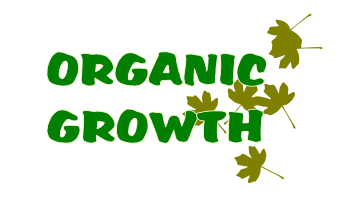 ________________________________________________________________________________________________________________________________________________________________________________________________________________________________________________________________________________________________________________________________________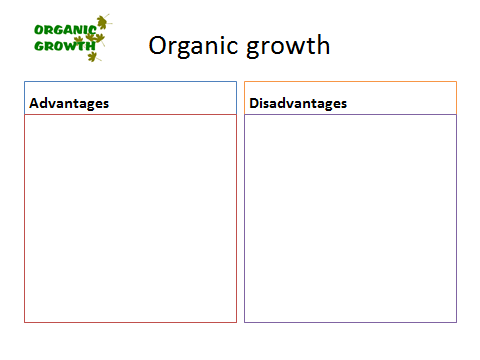 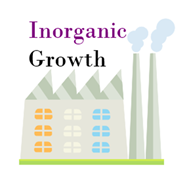 The two types of inorganic growth:12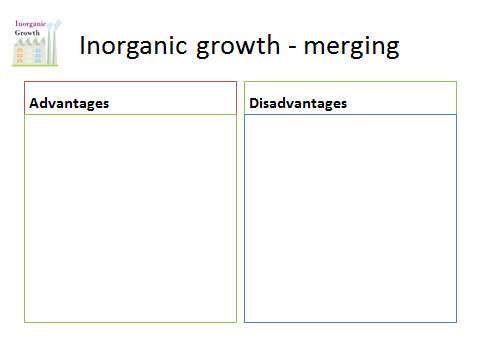 Explain a takeover here:________________________________________________________________________________________________________________________________________________________________________________________________________________________________________________________________________________________________________________________________________Becoming a plc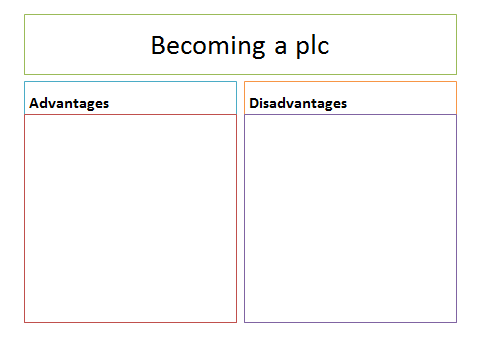 The two types of finance for growth:12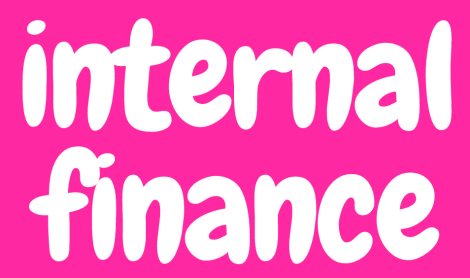 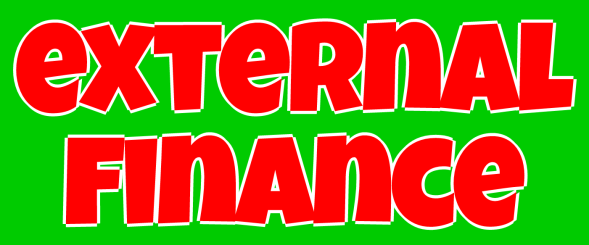 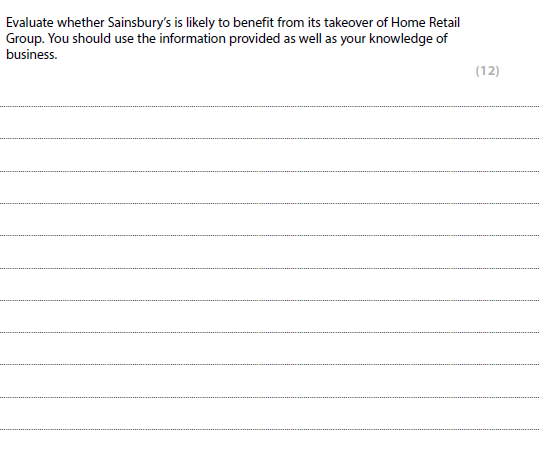 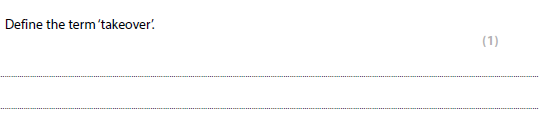 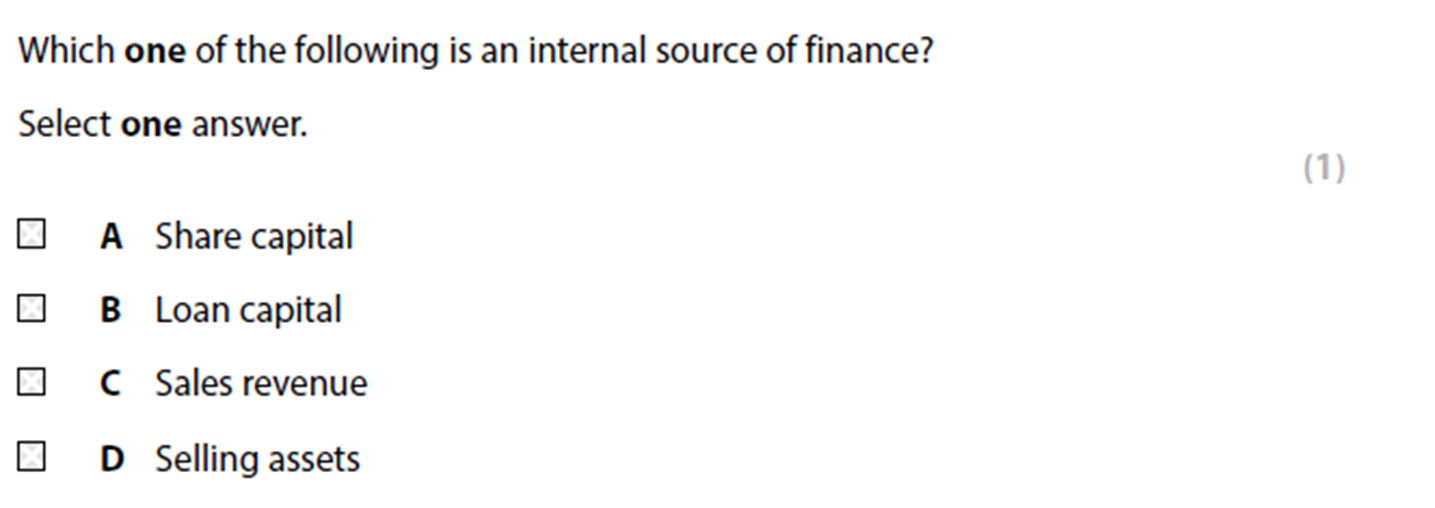 Retained profitsSale of assetsLoan capitalShare capitalFloat on stock market